AKTUALITY====================================================================- Vzpomínka: tradičně poslední víkend v srpnu, tedy 25. 08. 2018- Setkání jeskyňářů – Vilémovice 2018   Ukončení objednávek triček 09. 09. 2018SPRÁVA JESKYNÍ ČR====================================================================- Audio průvodce jeskyněmi je volně ke stažení do mobilu na Obchod Play v českém, německém a anglickém jazyce.- Do Mladečských jeskyní se rezervace pro jednotlivce neprovádějí!- Jeskyně Na Špičáku: z technických důvodů SE RUŠÍ letošní Mezinárodní noc pro netopýry - 24. 8. 2018. Děkujeme za pochopení.NÁZORY NÁVŠTĚVNÍKŮ ZPŘÍSTUPNĚNÝCH JESKYNÍ- Veronika Singrová / 05. 08. 2018 / Kateřinská jeskyněDnes jsme vzali zahraniční návštěvu do Moravského krasu, vstupenky do Punkevních jeskyní byly bohužel vyprodané (to jsme očekávali), ale aspoň jsem díky tomu zase měla příležitost vidět Čarodějnici v Kateřinské jeskyni a vychutnat si hudbu za skvělé akustiky :-). Naše díky patří samozřejmě i průvodcům a všem zaměstnancům, kteří se o návštěvníky skvěle starají! Dovolím i zmínit i moc hezky opravené a čisté toalety (navíc zdarma, což určitě není běžné! Ještě jednou díkyOdpověď:Kateřinská jeskyně je příjemnou alternativou, když se nepodaří vmísit se mezi davy proudící do Punkevních jeskyní. Stajně tak blízký Dům přírody nabízí zajímavou náplň. Těší nás, že se Vám i Vašim hostům výlet podařil a příště jim ukažte i další z krásných zpřístupněných jeskyní v Moravském krasu (jen do těch Punkevek se, prosím, pro jistotu objednejte předem).- Alois Mačák / 05. 08. 2018 / Zbrašovské aragonitové jeskyněByli jsem i s přítelkyní velice spokojeni.Odpověď:Děkujeme za zápis a přijeďte zas!- Kristina / 30. 07. 2018 / Punkevní jeskyněDobrý den, dnes jsme absolvovali prohlídku jeskyní a bylo to opravdu skvělé a krásné hlavně zážitek na lodičce s úžasným humorným výkladem. Píši bohužel ale pro upozornění na negativa, nejvíce mi vadilo: v naší české skupině byla na jejím hvozdu rusky hovořící žena, která se dotýkala přilehlých prostor včetně krápníků, nevím, zda slečně průvodkyni nerozuměla nebo to jen ignorovala - průvodkyně byla jedna jen ve předu a neměla tudíž šanci vidět co se děje na konci skupiny - manžel ji upozornil, že se to nesmí, těžko pak vysvětlovat dětem pravidla. Před nástupní halou jiní cizinci kouřili, odhazovali nedopalky, co Češi poodcházeli od skupiny k popelníkům oni neřešili. Ve vláčku jiní šlapali po sedačkách, byli hlasití. Já nevím celkově jsem z toho měla pocit, že by to chtělo nějaké strážce pořádku, když se někteří prostě nedokážou chovat jako lidi. Jinak zážitek z přírody neopakovatelný. Děkuji KristinaOdpověď:Při velkém zájmu, který Punkevní jeskyně vyvolávají je jasné, že je navštěvují návštěvníci různého ražení. Skupiny provázené jeskyněmi jsou poměrně velké a průvodce všechno ohlídat nemůže. Nejúčinější mi pak připadá řešení, které popisujete a totiž, že my sami si budeme své přírodní i kulturní bohatství hlídat a upozorníme ty, kteří škodí, na nevhodnost jejich chování. Vaši připomínku postoupím dále vedení a pokud není Vaše zkušenost ojedinělá, bude nutné nějakou formu dozoru řešit.- Peter / 28. 07. 2018 / Sloupsko-šošůvské jeskyněDnes sme sa po peknej dovolenke z Moravskeho krasu vracali domov na Slovensko. Jaskyňa Punkava s prehliadkou Macochy, ako aj jaskyňa Kateřinka, ktoré sme stačili na dovolenke pozriet sú úchvatné. Na ceste domov nás zradila navigácia :-D potvora, doviedla nás do obce Sloup a len tak zo zvedavosti sme si chceli pozriet otvor v skale zahradený plotom. Netušili sme ze je to východ z jaskyne Sloupsko-šošovskej. Ďakujem, za to že nas technika zaviedla na miesto tak úžasné, vratili sme sa po chodniku pol km nazad a kupili lístky do tejto jaskyne. Kto váhá, odporúčam &amp;quot;veľký okruh&amp;quot; sú to dva rozdielne svety pod zemou, hodné pozretia. A mať za sprieodkyňu Kristinku Lukšovú je pridaná hodnota tejto jaskyne. Jej patrí naše poďakovanie za super zážitok strávený v hlbinách Moravského krasu :-). Radi sa niekedy vrátime pozriet sa, či podrástli stlagmity v tejto jaskyni :-DOdpověď:Moc nás těší, že jste si zpřístupněné jeskyně Moravského krasu prohlédli téměř všechny! Pro příště na Vás čekají ještě půvabná Balcarka a vojenský Výpustek. A samozřejmě kontrola stalagmitů ve Sloupsko-šošůvských jeskyních ;-) Když se telefonicky domluvíte předem, možná půjdete opět s příjemnou průvodkyní Kristinkou.- Lucie Elisová / 27. 07. 2018 / Punkevní jeskyněDnes jsme po letech navštívili Punkevní jeskyně. Zážitek je super. Určitě znovu navštívíme. Mohli byste, ale udělat on-line rezervační systém, aby bylo viděť, kdy je volno. Bez předešlé rezervace nulová šance se tam dostat.Odpověď:Ano, už jsme si na on-line řešení téměř všeho zvykli... U žádné z našich čtrnácti zpřístupněných jeskyní ale zatím e-rezervaci nemáme. Pracovníci na provozech upřednostňují operativnější domluvu po telefonu. Rozhodně Váš námět nezapadne a budeme jej pro příští sezónu řešit.JESKYNĚ====================================================================Voda mizí i z podzemí, sucho odkrylo nepřístupné části jeskyně v Krkonošíchhttps://hradec.idnes.cz/jeskyne-krkonose-alberice-radko-tasler-sucho-voda-fv8-/hradec-zpravy.aspx?c=A180809_419662_hradec-zpravy_theiDNES.cz  – 11. 08. 2018Sucho, které v posledních letech trápí celou republiku, není patrné pouze na povrchu, ale také v podzemí. V největší krkonošské jeskyni v Horních Albeřicích je v podzemním jezírku pro toto období nejméně vody za posledních 45 let, kdy zde speleologové hydrologické poměry měří.Celoročně osm stupňů Celsia, jeskyně ve vedru příjemně ochladí.https://brno.idnes.cz/jeskyne-chlad-studena-voda-punkva-moravsky-kras-blansko-p29-/brno-zpravy.aspx?c=A180807_419296_brno-zpravy_mos1iDNES.cz – 07. 08. 2018Pracovat v jeskyních Moravského krasu by chtěl v úmorných vedrech nejspíš každý. Je v nich totiž celoročně osm stupňů Celsia. Práce je ale jen pro otrlé. Kapitáni lodiček v Punkevních jeskyních ráno míří na dno Macochy, aby ještě před prohlídkami zkontrolovali, zda tam neleží tělo sebevraha.Plazení po zádech i po břiše. Jeskyně Ledečského krasu nejsou pro turisty.iDNES.cz – 05. 08. 2018Když se řekne Moravský kras, asi každý si vybaví Macochu a jeskyně severně od Brna. Podobně je to s Českým krasem na Berounsku. Ale Ledečský kras? O něm ví málokdo. Je to jediná krasová oblast na Vysočině. Malé jeskyně tu nejsou veřejně přístupné, přesto vás do nich zavedeme.Pověstmi opředená jeskyně: To je díra vrahů Mordloch na Kokořínskuhttp://www.ctidoma.cz/zpravodajstvi/2018-08-08-povestmi-opredena-jeskyne-je-dira-vrahu-mordloch-na-kokorinsku-43129ČtiDoma.cz (tisková zpráva) – 07. 08. 2018Jeskyni Mordloch najdeme na Kokořínsku. Původně se jedná o skalní převis, který byl ale prosekán a upraven tak, že uvnitř vznikla jeskyňka. Ta není rozlohou veliká, měří jen asi 6 x 2,5 m, ale o to je možná krásnější. Jak již její název napovídá, sloužila loupežníkům, hlavně v době třicetileté války. Ani v doslovném překladu nezní příliš přívětivě - vražedná díra nebo díra vrahů.Lidé před vedrem prchají do Jeseníků, pořádné ochlazení nabízejí jeskyně.iDNES.cz – 09. 08. 2018Zchladit se a ještě něco zažít. Právě tato vidina nyní táhne do Jeseníků davy lidí, hory jsou totiž pro útěk před zničujícím vedrem ideální. Nabízejí až o několik stupňů přijatelnější počasí, než jaké nyní panuje ve zbytku Olomouckého kraje. Teploty ještě o zhruba 20 stupňů nižší pak nabízí podzemí.Moravský kras a Expozice Jeskyně a lidé – Co všechno jste nevěděli o záhadách jeskyníhttps://jupigo.com/kam-na-vylet/expozice-jeskyne-lide/10. 08. 2018Moravský kras nabízí spoustu krasové nádhery. Dnes se však místo na jeskyně zaměříme na expozice, které tyto jeskyně doplňují. Expozice jsou interaktivní a určitě budou bavit nejen vaše děti, ale i vás. Objevte neadrntálce a ostatní pravěké obyvatele tohoto regionu. Podívejte se na kostry medvědů nebo do jejich brlohu. Pojďte s námi na tu dlouhou pouť, která vás provede od původního osídlení Moravského krasu až po dnešek. 8.9.2018 17:30 Moravský kras = Jeskyně Býčí skála | Tomáš Kluswww.tomasklus.cz/koncerty/tomas-klus-byci-skala-8-9-2018/08. 08. 2018Mimořádný koncert, který se koná v nepřístupné jeskyni Moravského krasu. Býčí skála je známa od nepaměti, podle posledních výzkumů byla navštěvována už v paleolitu a prostor Halštatského dómu, kde koncert proběhne, sloužil jako jeskynní svatyně i v době Keltů. V novověku místo nejvíce proslavil nález halštatského pohřbu a unikátního bronzového býčka. Prostor má jedinečnou a neopakovatelnou akustiku a ve všech, kteří ho kdy navštívili, zanechal nesmazatelné dojmy. Jeskyně je pro veřejnost nepřístupná, pouze dva víkendy v roce místní jeskyňáři provádějí zájemce přístupnou částí chodeb.V horkém létě turisté míří za chladem do Bozkovských jeskyní.http://www.nasejablonecko.cz/jablonecko-aktualne/v-horkem-lete-turiste-miri-za-chladem-do-bozkovskych-jeskyni/?aktualitaId=5517911. 08. 2018V červencových a srpnových horkých dnech léta 2018 vítají až 1000 návštěvníků denně Bozkovské dolomitové jeskyně. Správci upozorňují na to, že je lepší se dopředu objednat, abyste nemuseli čekat u vchodu.OSTATNÍ A NEJEN PODZEMÍ====================================================================Poutní místo mezi skálami: Svatý Jan pod Skalou je ideální zastávkouhttp://www.ctidoma.cz/zpravodajstvi/2018-08-05-poutni-misto-mezi-skalami-svaty-jan-pod-skalou-je-idealni-zastavkou-43092ČtiDoma.cz (tisková zpráva) – 05. 08. 2018Na mapě České republiky nenajdete tolik podobných míst, jako je Svatý Jan pod Skalou. Unikátní klášter a architektonicky zajímavý hřbitov nejsou jediná lákadla výletu, kterého nebudete rozhodně litovat. Cizinec byl při pádu do Hranické propasti opilý, policie případ odkládáhttps://olomouc.idnes.cz/hranicka-propast-muz-se-zritil-spadl-hasici-nejhlubsi-propast-policie-opily-alkohol-pripad-odlozen-c-iu7-/olomouc-zpravy.aspx?c=A180810_155720_olomouc-zpravy_mipiDNES.cz-10. 8. 2018Bez cizího zavinění se koncem dubna zřítil jednatřicetiletý muž do propasti u Hranic na Přerovsku. Ukázalo to policejní vyšetřování. Mladík byl pod vlivem alkoholu a dalších návykových látek. Policie tak tragický případ odloží.Muž, který zemřel v Hranické propasti, byl opilý a pod vlivem droghttps://olomoucky.denik.cz/nehody/muz-ktery-zemrel-v-hranicke-propasti-byl-opily-a-pod-vlivem-drog-20180810.htmlOlomoucký deník – 10. 08. 2018„Znalecké zkoumání potvrdilo, že byl mladík pod vlivem alkoholu a jiných návykových látek. Případ tedy odložíme, protože se v této věci nejedná o podezření z trestného činu,“ uvedla přerovská policejní mluvčí Miluše Zajícová.Opravují silnici v pohraničíhttps://orlicky.denik.cz/zpravy_region/opravuji-silnici-v-pohranici-20180809.htmlOrlický deník – 08. 08. 2018Králíky - Modernizace silnice mezi Červenou Vodou a Boříkovicemi pokračuje, jejím cílem je zlepšit dostupnost turistických atraktivit v okolí masivu Králického Sněžníku.
Zdroj: https://orlicky.denik.cz/zpravy_region/opravuji-silnici-v-pohranici-20180809.htmlVýlet skutečnou divočinou na Moravě. Na lodi skrz Litovelské Pomoravíhttps://cestovani.idnes.cz/morava-reka-litovelske-pomoravi-moravicanske-jezero-postrelmov-tresin-vrapac-vodak-vodaci-g91-/po-cesku.aspx?c=A180807_104932_po-cesku_higiDNES.cz – 08. 08. 2018Za současného sucha mají tuzemští vodáci čím dál těžší najít sjízdnou řeku. Při pátrání, kam vyrazit na dvoudenní splutí, mi padlo oko na zeleně svítící semafor hlásící na webu sjízdnost střední Moravy. Když jsem zjistil, že od prvního srpna lze splouvat rezervací Ramena řeky Moravy v Litovelském Pomoraví, bylo rozhodnuto.Na jižní Moravě se ve 2. čtvrtletí ubytovalo 555.201 turistůhttps://www.blesk.cz/clanek/zpravy-live-zpravy/558214/na-jizni-morave-se-ve-2-ctvrtleti-ubytovalo-555-201-turistu.htmlBlesk.cz-8. 8. 2018Na jižní Moravě se ve druhém čtvrtletí ubytovalo 555.201 turistů, což je o 8,5 procenta více než loni. Výrazně rychleji rostl počet domácích turistů, a to o 11,5 procenta na 361.968. Po Praze byla jižní Morava od dubna do června nejnavštěvovanějším krajem Česka, vyplývá z údajů, které dnes zveřejnil Český statistický úřad.Z podzemí kláštera v Teplé se dá koukat rovnou do nebehttps://vary.idnes.cz/karlovarsky-kraj-serial-podzemi-klaster-tepla-premonstrati-prl-/vary-zpravy.aspx?c=A180806_103259_vary-zpravy_prz10. 08. 2018Klášter Teplá skrývá pod zemí unikátní štolový systém, který odvádí vlhkost z areálu zpátky do řeky. Za jeho vznikem stojí architekt Kryštof Dientzenhofer. Jedná se o jediné podzemí, ze kterého je vidět modré nebe. ZAHRANIČÍ==================================================================== Thajští fotbalisté zachránění z jeskyně konečně dostali občanstvíhttps://www.novinky.cz/zahranicni/svet/480116-thajsti-fotbaliste-zachraneni-z-jeskyne-konecne-dostali-obcanstvi.htmlNovinky.cz - 08. 08. 2018Thajsko udělilo občanství třem mladým fotbalistům a jejich trenérovi, kteří byli na počátku července během dramatické záchranné akce vyproštěni po více než dvou týdnech ze zaplavené jeskyně. Informovala o tom agentura Reuters.Tři hoši a trenér zachránění z jeskyně dostali thajské občanstvíhttps://www.blesk.cz/clanek/zpravy-live-krimi/558395/tri-hosi-a-trener-zachraneni-z-jeskyne-dostali-thajske-obcanstvi.htmlBlesk.cz - 08. 08. 2018Thajsko dnes udělilo občanství třem mladým fotbalistům a jejich trenérovi, kteří byli na počátku července během dramatické záchranné akce vyproštěni po více než dvou týdnech ze zaplavené jeskyně. Informovala o tom agentura Reuters. Podle místních úřadů měla čtveřice na občanství nárok a jejich uvíznutí v jeskyni s jeho udělením nesouvisí.Zpátky do lavic. Chlapci zachránění z thajské jeskyně se vrací do školyhttps://www.blesk.cz/clanek/zpravy-svet/557834/zpatky-do-lavic-chlapci-zachraneni-z-thajske-jeskyne-se-vraci-do-skoly.htmlBlesk.cz – 06. 08. 2018Po necelém měsíci od záchrany z thajské jeskyně se chlapci vrací do školy. Přivítali všech 12 zachráněných chlapců. Informovala o tom agentura DPA. Mladí fotbalisté ve věku od 11 do 16 let ještě předtím pobyli v buddhistickém klášteře, a uctili tak památku potápěče, který při jejich záchraně sám zemřel. Chlapci z thajské jeskyně se stali buddhistickými novicihttp://www.christnet.eu/zpravy/29219/chlapci_z_thajske_jeskyne_se_stali_buddhistickymi_novici.urlChristnet.eu – 05. 08. 2018Jedenáct chlapců a jejich fotbalový trenér, kteří byli v červenci zachránění ze zaplavené jeskyně, prožili devět dní v buddhistickém chrámu ve městě Čchíengráj poté, co se z nich v rámci slavnostní ceremonie stali buddhističtí novici a z trenéra mnich. Informovala o tom agentura Reuters.Už jsou opravdu Thajci. Chlapci z jeskyně a jejich trenér získali ...http://www.blesk.cz/clanek/zpravy-svet/558401/uz-jsou-opravdu-thajci-chlapci-z-jeskyne-a-jejich-trener-ziskali-konecne-obcanstvi.htmlBlesk.cz-8. 8. 2018Thajsko udělilo občanství třem mladým fotbalistům a jejich trenérovi, kteří byli na počátku července během dramatické záchranné akce vyproštěni po více než dvou týdnech ze zaplavené jeskyně. Informovala o tom agentura Reuters. Podle místních úřadů měla čtveřice na občanství nárok a jejich uváznutí v jeskyni s jeho udělením nesouvisí.Dívku po 15 letech osvobodili z jeskyně. Věznil ji tam od dětství šamanhttps://www.echo24.cz/a/SQSzW/divku-po-15-letech-osvobodili-z-jeskyne-veznil-ji-tam-od-detstvi-samanEcho24.cz-8. 8. 2018Policie na indonéském ostrově Sulawesi osvobodila ženu, kterou patnáct let v jeskyni věznil šaman z místní vesnice. Podle policie dívku, kterou přesvědčil, že je posedlý nadpřirozeným duchem, od jejích 13 let znásilňoval. Informaci přinesl server BBC. Pokud se obvinění potvrdí, hrozí muži 15 let vězení.Starý šaman věznil mladou Indonésanku 15 let v jeskynihttps://www.novinky.cz/zahranicni/svet/479995-stary-saman-veznil-mladou-indonesanku-15-let-v-jeskyni.htmlNovinky.cz – 08. 08. 2018Policie na indonéském ostrově Sulawesi osvobodila z jeskyně 28letou ženu, kterou v ní věznil patnáct let místní šaman zvaný Jago. Muž byl obviněn z únosu dítěte a jeho sexuálního zneužívání, protože se jí zmocnil ve třinácti letech. Vymyl jí mozek, takže mu uvěřila, že je posedlý duchem mladšího chlapce Amrina.Muž proměnil 700 let starou jeskyni z pískovce na luxusní důmhttps://www.blesk.cz/clanek/bydleni-dum-a-byt/557636/muz-promenil-700-let-starou-jeskyni-z-piskovce-na-luxusni-dum.htmlBlesk.cz – 09. 08. 2018Rádi byste si zkusili žít pár dní v jeskyni, abyste se zároveň ale nemuseli vzdát komfortu? Šanci máte třeba v originálním obydlí Rockhouse Retreat ve Velké Británii.Mystickou horu na Filipínách obestírají tajemství. Prý ji navštívil i Ježíšhttps://www.novinky.cz/cestovani/480256-mystickou-horu-na-filipinach-obestiraji-tajemstvi-pry-ji-navstivil-i-jezis.htmlNovinky.cz – 10. 08. 2018Přitahují vás tajemná a mystická místa? Pokud vás cesta zavede na filipínský ostrov Luzon, vydejte se na nečinný vulkán Mt. Banahaw. Hora má pro místní velkou spirituální hodnotu a konají se na ní různé ceremoniály a obřady. Traduje se, že ji v minulosti navštívil i Ježíš. Milovníky paranormálních jevů zase potěší zvěsti o spatření mimozemšťanů.V Mexiku objevili kostru starou sedm tisíc lethttps://www.seznamzpravy.cz/clanek/v-mexiku-objevili-kostru-starou-sedm-tisic-let-53543SeznamZprávy.cz – 11. 08. 2018Vykopávky na jihovýchodě Mexika odhalily sady kostí tří příslušníků slavné mayské civilizace, z nichž jedna mohla pocházet z doby až před sedmi tisíci lety.Archeologové objevili záhadné pohřebiště starověké civilizacehttps://cz.sputniknews.com/svet/201808097858699-archeolog-mexiko-civilizace-starovek/Sputnik Česká republika – 09. 08. 2018Archeologové během vykopávek v Mexiku objevili kosti, včetně podivně natažené lebky, které patří starověkým Mayům a jejich předkům, kteří žili před sedmi tisíci lety. Je to nejstarší ze známých nálezů, který patří původní americké civilizaci, která v té době vznikala. Informuje o tom Sky News.Slovensko bez turistů. Nejkrásnější dolina Nízkých Tater zeje ...iDNES.cz – 07. 08. 2018Za nejkrásnější dolinu Nízkých Tater bývá obvykle považována Demänovská dolina s turistickým střediskem Jasná a pohádkovými Demänovskými jeskyněmi. Avšak davy lidí a hlavně obrovské plochy polomů a holosečí na krásách a přitažlivosti spíše ubírají. Nejhezčí dolinu Nízkých Tater dnes proto hledejte jinde.Jeskyně Waitomo připomínají hvězdnou oblohu, jsou ale plné slizu.https://www.cestovinky.cz/clanek/jeskyne-waitomo-pripominaji-hvezdnou-oblohu-jsou-ale-plne-slizu11. 08. 2018Vypadá to jako romantická plavba - na malé lodičce plují turisté tichou jeskynní řekou. Z černočerné tmy se ale najednou vylíhne hvězdná obloha. Ne, ještě jsme z jeskyně nevyjeli. To jen ze stropu visí vlákna světlušek obalená pořádnou vrstvou slizu. Vítejte na Novém Zélandu!SPELEOTÝDENÍK ====================================================================0684 Železniční tunel pod Českým krasem.Haló noviny | 06. 08. 2018 | Autor: Václav Ziegler | Téma: Český kras0685 Romantika a čistá voda. Tipy na nejkrásnější zatopené lomy v Česku.cestovani.iDNES.cz | 03. 08. 2018 | Autor: Lubor Černohlávek Téma: Český kras0686 Koněpruské jeskyně: V letních měsících ochladí i nadchnou. Co říká pověst o pasáčkovi?ctidoma.cz | 03. 08. 2018 | Autor: Michal Mezera | Téma: Koněpruské jeskyně.0687 Již brzy si budete moci prohlídnout Koněpruské jeskyně s muzejním geologem.nasregion.cz | 04. 08. 2018 | Autor: Táňa Pikartová | Téma: Koněpruské jeskyně 0688 Muž se zřítil do lomu. Hasiči vysvobodili i deset jeho zachránců.TN.cz | 04. 08. 2018 | Téma: Ostatní0689 Albeřická jeskyně.ČRo Hradec Králové | 06. 08. 2018 Téma: Albeřická jeskyně.0690 Žhavé téma: kam utéct před vedrem.Mladá fronta DNES | 07. 08. 2018 | Autor: Rostislav Hányš | Téma: Mladečské jeskyně0691 Jeskynním systémem plují díky elektřině.Mladá fronta DNES | 07. 08. 2018 | Autor: Petra Vaňková | Téma: Punkevní jeskyně0692 Po stopách dávné kletby.Týdeník Televize | 07. 08. 2018 | Autor: Jitka Kománková | Téma: Býčí skála0693 Krasová krajina na historických mapách.ekolist.cz | 06. 08. 2018 | Téma: Jeskyně ČR0694 Plazení po zádech i po břiše. Jeskyně Ledečského krasu nejsou pro turisty.jihlava.iDNES.cz | 06. 08. 2018 | Autor: Martin Vokáč | Téma: Jeskyně Pod Šeptouchovem0695 Málo známá Holštejnská jeskyně se mimořádně otevřela veřejnostiakcezabrnem.cz | 07. 08. 2018 | Autor: Michaela Kosařová | Téma: Holštejnská jeskyně0696 Svatý Jan pod Skalou.idnes.cz - blog | 07. 08. 2018 | Autor: Kaple Povýšení | Téma: Český kras0697 Pod Pražským Jezulátkem jsou ukryté mumie.prahatv.eu | 07. 08. 2018 Autor: Lenka Castillo | Téma: Historické podzemí0698 Vydají se do Propadání v Rudici.Blanenský deník | 08. 08. 2018 | Autor: (adf) | Téma: Rudického propadání.0699 VýletyTýden u nás | 08. 08. 2018 | Téma: Moravský kras0700 Lesk Moravského Švýcarska ožívá v knize.Vyškovský deník | 08. 08. 2018 | Autor: Adéla Formánková | Téma: Moravský kras0701 Voda mizí i z podzemí, důkaz podává jeskyně.Mladá fronta DNES | 09. 08. 2018 | Autor: Tomáš Plecháč | Téma: Albeřická jeskyně.0702 Vedro žene lidi do jeskyní.Mladá fronta DNES | 09. 08. 2018 | Autor: Tomáš Lánský | Téma: Bozkovské jeskyně0703 Záhady jeskyně Výpustek: Mizí zde lidé i prostory!Enigma | 09. 08. 2018 | Strana: 20 | Autor: Blanka Fišarová | Téma: jeskyně Výpustek0704 Co byste si přečetli v EPOŠE, kdyby vycházela v roce… 1909.Epocha | 08. 08. 2018 | Téma: Moravský kras0705 Celoročně osm stupňů Celsia, jeskyně ve vedru příjemně ochladí.brno.iDNES.cz | 08. 08. 2018 | Autor: Petra Vaňková | Téma: Moravský kras0706 Pověstmi opředená jeskyně: To je díra vrahů Mordloch na Kokořínsku.ctidoma.cz | 08. 08. 2018 | Autor: Michal Mezera | Téma: Jeskyni Mordloch0707 Albeřickou jeskyni v Krkonoších čeká 3D skenování. Budeme si ji virtuálně prohlížet.ČRo - hradec.cz | 08. 08. 2018 | Autor: Jakub Schmidt | Téma: Albeřická jeskyně.0708 Foto ABC: Dóm gigantických krápníků.abicko.cz | 09. 08. 2018 | Téma: Javoříčské jeskyně0709 FOTO: V horkém létě turisté míří za chladem do Bozkovských jeskyní.nasepojizeri.cz | 09. 08. 2018 | Autor: Petr Ježek | Téma: Bozkovské jeskyně0800 Pro malé astmatiky postaví lepší léčebnu5plus2 | 10. 08. 2018 | Autor: Veronika Horáková | Téma: Císařská jeskyněFOTO====================================================================Punkevní jeskyně-Macocha-Skalní mlýnVIDEO====================================================================Přehrát dalšíPřehrátCeloročně osm stupňů Celsia, jeskyně ve vedru příjemně ochladí.Plazení po zádech i po břiše. Jeskyně Ledečského krasu nejsou pro turisty.V Mexiku objevili kostru starou sedm tisíc letZ podzemí kláštera v Teplé se dá koukat rovnou do nebeSkalní útvary Moravského Krasu - SloupMoravský kras známý a neznámý_27. 4. 2018_2.částMoravský kras známý a neznámý_27. 4. 2018_1.částMoravský kras známý a neznámý_16. 3. 2018_2.částMoravský kras známý a neznámý_16. 3. 2018_1.částHranické televizní zpravodajství 7. srpna 2018Výlet do Koněprus zkrácená verzeHolštejnští trpajzlíciDécouverte de la grotte de la VernaExpédition spéléologique franco-marocaineSPÉLÉO | ÉVEN & GROTTE DU LIROU (34) - UNE GALERIE AVEC DUCO2 - VOL EN DRONE - RANDO-DRONE.COMfond sd27Randonnée spéléo grotte de Valaurie depuis Corbès (Gard)H19 bis désobe prometteuseGouffre Berger 2018SPÉLÉO | GROTTE DE CLARIS - QUELQUES BELLES ÉTROITURES &PASSAGES DÉLICATSCaverne de Saint-LéonardGrotte de la Clujade aout 2018AUDIO====================================================================Albeřickou jeskyni v Krkonoších čeká 3D skenování. Budeme si ji virtuálně prohlížetPísečná kdysi patřila k průmyslovým centrům údolí BěléPUBLIKACE====================================================================FACEBOOK====================================================================ISCANATIONAL SPELEOLOGICAL SOCIETYSCOOP SPELEOUNDERGROUND EXPLORERS C9C- 12. 08. 2018Another Nameless One From Corris Steven Dalgliesh Photography přidal(a) 11 nových fotek do alba Another Nameless One From Corris – v Corris Mine.- 12. 08. 2018 Another One Of The Corris Valley Mines. Steven Dalgliesh Photography přidal(a) 25 nových fotek do alba Another One Of The Corris Valley Mines v Corris Craft Centre.- 12. 08. 2018 Cam-bergi Quarry Steven Dalgliesh Photography přidal(a) 13 nových fotek do alba Cam-bergi Quarry  v Corris Mine.	- 12. 08. 2018 The Un-named Mines and Valley. Steven Dalgliesh Photography přidal 54 nových fotek do alba The Un-named Mines and Valley.- 12. 08. 2018 Tal y Llyn Tramway, not underground but this tramway did service the Bryneglwys Mine.Steven Dalgliesh Photography přidal 68 nových fotek do alba Tal y Llyn Tramway.SPRÁVA SLOVENSKÝCH JASKÝŇSPRÁVA JESKYNÍ ČESKÉ REPUBLIKYBLANENSKO.CZ - VSTUPNÍ PORTÁL DO MORAVSKÉHO KRASUMORAVSKÝ KRASPUNKEVNÍ JESKYNĚ - OFICIÁLNÍ STRÁNKYSLOUPSKO-ŠOŠŮVSKÉ JESKYNĚ- 11. 08. 2018 přidaly 2 fotky- 11. 08. 2018 přidaly 2 fotky- 11. 08. 2018 přidaly 3 fotky Rút Dobišová Adame Jeeej ďakujeme bolo super. Tomáš bol výborný sprievodca- 11. 08. 2018 přidaly 2 fotky- 07. 08. 2018 přidaly 2 fotky- 06. 08. 2018 přidaly 2 fotky- 06. 08. 2018 přidaly 2 fotky, je spolu s uživatelem Marko Erd a dalšími (2).- 06. 08. 2018 přidaly 2 fotky- 06. 08. 2018 přidaly 2 fotky,  je spolu s uživatelem Jakub Smrčka.JESKYNĚ VÝPUSTEKKATEŘINSKÁ JESKYNĚ- 09. srpen 2018 Markéta Mestlová Prosím o pomoc pokud bude vadit smażu dcerka ztratila v úterý v Moravském krasu u Punkevnich jeskyní sveho plyšového kralicka je to její nej plysak...JESKYNĚ BALCARKA BALCARKA- 12. 08. 2018 Václav Černý je s uživatelem Janička Cervenakova Dominikova v Balcarce. Přidal 9 nových fotek. Pro segru zbytek č. 4 a pust se to video- 12. 08. 2018 Václav Černý je s uživatelem Janička Cervenakova Dominikova v Balcarce. Přidal 27 nových fotek. Pro segru č. 3- 12. 08. 2018 Václav Černý je s uživatelem Janička Cervenakova Dominikova v Balcarce. Přidal 30 nových fotek. Pro segru č. 2- 12. 08. 2018 Václav Černý je s uživatelem Janička Cervenakova Dominikova v Balcarce. Přidal 30 nových fotekSegra neco pro tebe jako darek z dovci c.1Jaroslava Karasova Děkuji Véno, krásné, ale přeci jen se to musí vidět naživo.- 11. 08. 2018 Ladislava Samková je v Balcarce. Supr výlet. Přidala 2 nové fotky.- 11. 08. 2018 Игорь Мамаев přidal novou fotku – v Balcarce.- 11. 08. 2018 Michaela Špačková je v Balcarce. Přidala 9 nových fotek. Završení dne- 11. 08. 2018 Václav Černý: (– cítí se natěšeně) v místě Balcarka Přidal 9 nových fotekJaroslava Karasova Tam jsem jezdila pracovat jako rehabilitační sestra s dětičkama, co měly dýchací potíže. Jsou to Sloupsko-Šošůvské jeskyně. Dobře to tam znám a je tam krásně.Václav Černý no ty jsou trochu vedle ale jako nadhera ,ted jsem docela rad ze ta macocha padla.- 10. 08. 2018 Jiří Fučikovský Grünhof je s uživatelem Mariana Průšová a dalšími (3) v Balcarce. Přidal 2 nové fotky- 09. 08. 2018 Emili Pavliková Přidala 15 nových fotek, je v Balcarce Dnešný výlet s Nelkou- 09. 08. 2018 Vytenis Mascinskas je s uživateli Vytis Vytis a Sandra Masc v místě Balcarka. Nekarsta, tik +8... urveKONĚPRUSKÉ JESKYNĚCHÝNOVSKÉ JESKYNĚ- 10. 08. 2018 Tesestsetjedna Geteerko je s uživatelem Veronika Dračice v Chýnovské Jeskyni. - 10. 08. 2018 Zuzana Labuťová: (– cítí se natěšeně) v místě Chýnovská Jeskyně- 09. 08. 2018 Jakub Prchal je v Chýnovské Jeskyni. 8st.to bude chladecek- 07. 08. 2018 Tomáš Pospíchal: (– má se fantasticky) s uživatelem Miladka von Muraratka v místě Chýnovská Jeskyně. Naše podzemní rande pokračují... Dnes Chýnovská jeskyně u Tábora... Zase skvělý zážitek a krásných 8 stupňů... I když jen 45 minut... Přidal 8 nových fotek- 03. 08. 2018 Životní vibrace přidal do alba  9 nových fotek BOZKOVSKÉ JESKYNĖ - 11. 08. 2018 Zuzana Dvořáková přidala 6 nových fotek – v místě Bozkovské podzemní jezero.- 11. 08. 2018 Eliška Martínková je ve místě Bozkovské podzemní jezero. Ještě jsme nevlezli do jeskyně a už má na hlavě netopyra- 10. 08. 2018 Jaroslav Fiala: (– cítí se pobaveně) ve místě Bozkovské podzemní jezero. Přidal 11 nových fotek- 10. 08. 2018 Zuzana Dvořáková je ve místě Bozkovské podzemní jezero. Přidala 14 nových fotek- 08. 08. 2018 Inese Kociņa byl v místě Bozkovské podzemní jezero.- 07. 08. 2018 Sylwia Leśniczuk je ve místě Bozkovské podzemní jezero. Přidala do alba  2 nové fotky.JESKYNĚ NA POMEZÍ- 11. 08. 2018 ‎Krzysztof Chris Pater‎ pro Suzuki GSX-650F Owners Club Today visited one of the most beautiful caves in Europe.- 11. 08. 2018 Iva Hoňková přidala 8 nových fotek – s Liborem Lonem Špůrkem v Jeskyně Na Pomezí.- 09. 08. 2018 Katka Mrlinová Lenhartová je v Jeskyně Na Pomezí. A čtyři děti- 09. 08. 2018 Krzysztof Dąbrowski je v Jeskyně Na Pomezí. Jaskinia Na Pomezi Přidal do alba  2 nové fotky.- 09. 08. 2018 Milan Pacner: (– cítí se natěšeně) v místě Jeskyně Na Pomezí Přidal 5 nových fotek- 09. 08. 2018 Marika Horáková je v Jeskyně Na Pomezí. 7 stupnu- 07. 08. 2018 Kačenka Svobodová oznámila svoji polohu v Jeskyně Na Pomezí s uživatelem Anna Ončí Svobodová.Přidala 15 nových fotek. Něco málo z jeskyníJESKYNĚ NA ŠPIČÁKU- 12. 08. 2018 Lena Bon JoviWeis je v Jeskyni Na Špičáku. Dnešní super rychlý výlet do Jeskyní- 12. 08. 2018 Aleksandra Jarczyk je v Jeskyni Na Špičáku. Přidala 1 novou fotku- 10. 08. 2018 ‎Ilona Zápecová‎ pro Hrady, zámky a jiné turistické cíle… Přidala do alba 4 nové fotky Dnes jsme byli v jeskyních Na Špičáku a Na Pomezí. Jeskyně se nám moc líbily, jen Na Pomezí trošku zklamání z průvodce, během prohlídky několikrát zívnul a ani mu nebylo moc rozumět. – v Jeskyně - Na Špičáku.Marie Grulichova Na průvodci hodně záleží, jaká bude při prohlídce atmosféra. Je škoda, že i takové případy se ještě pořád stávají…Ilona Zápecová Ano, přesně tak MaruškoJana Rosova asi ho to hodně bavilo, takový lidé by ani neměli dělat průvodce anebo „panovala únava“? Ilona Zápecová Ano, bylo na něm vidět, že ho to nebaví… na Špičáku jsme měli průvodkyni také mladou slečnu,...bylo to jako nebe a dudy. Ta byla opravdu záživná.Jana Rosova Ilona Zápecová no taky mame ruzne zkusenostti, ono to nekoho bavi a potom o tom vi i sam od sebe vic nemusi se udaje jen sprtat a kdyz se zeptate, tak umi rici i veci, jsou potom co jsou znudeni a neumi nic a nebo se jen nasprtaji a jsou radi kdyz se lidi zbaviJana Rosova Ilona Zápecová pokud si clovek muze vybrat, tak jrdeji chodime samy, dostsnes do ruky papir, kde se vse precte a je to, vetsinou je to v Rakousku, tak sme chodili samy a nebo i v Madarsku,prozila sem tam nekolk vykladu manzel musi prkladat, tak to je otrpeni pro meIlona Zápecová Jana Rosova no ,ale v jeskyních se nemůžete pohybovat sama bez průvodce.Ale také se nám už stalo, že na pár výstavách nebo expozicích jsme dostali audio průvodce,to bylo fajnJana Rosova Ilona Zápecová tak to ano, ja myslela hrady at..v jeskynich tobychom dopadly- 07. 08. 2018 Agnieszka Fender přidala novou fotku – v Jeskyni Na Špičáku.BÝČÍ SKÁLAHOLŠTEJNSKÁ VÝZKUMNÁ SKUPINAZO ČSS 6-08 DAGMAR 06. 08. 2018  Jéňa nás reprezentoval v Os Čachticích. OS Čachtice přidala 56 nových fotek do alba II. Čerpací pokus HLADOVÝ PRAMEŇ – s Borisem Blaškovičem a 18 dalšími.SPELEO RUDICESPELEOCLUB PLÁNIVYSPELEOKLUB MIKULOVČSS ZO 6-20 MORAVSKÝ KRAS11. 08. 2018 přidala 7 nových fotek do alba Ztracená chodba. 09. 08. 2018 přidala 2 nové fotky do alba Akce Ztracená chodba 7. 8. 2018.08. 08. 2018 Bylo vyvezeno 12 japanek. Zahloubili jsme pravou stranu až na dno.HRANICKÁ PROPASTPROPAST MACOCHASPELEOLOGICKÝ KLUB PRAHASTRÁŽ PŘÍRODY CHKO MORAVSKÝ KRASSTRÁŽ PŘÍRODY MORAVSKÝ KRASPODZEMNÍ CHODBY A PROSTORY V ČRČESKÉ PODZEMÍ05. 08. 2018 Prohlídková štola LehnschafterPODZEMÍ NA OKOUNOVITRIPADVISORMORAVSKÝ KRAS – 175 recenzi – Čeština (26) 2018 – 11 recenzí – Čeština (3)- 07. 08. 2018 KrásaMoc hezké jeskyně, byli jsme v punkevní jeskyňi, součástí je i plavba lodi v jeskyni a byli jsme na horním a dolním můstku i na dne Macochy …- 06. 08. 2018  REWELACJA >>> POLECAMŚwietne miejsce, dobrze zorganizowane. Generalnie jest chłodno (potwierdzam to co mówią i piszą inni) - w upalny dzień jak znalazł. Jednak pod koniec zwiedzania jaskiń (rejs łodzią) zacząłem odczuwać chłód - dlatego warto rzeczywiście mieć ze sobą jakąś bluzę.Życzą sobie dodatkowa opłatę/bilet 40 KC za Foto/Video. Wydają bilet i naklejkę, którą należy przykleić w widocznym miejscu - ale to kpina! Przed zakupem biletu nikt nie raczy poinformować, że nawet po wykupieniu tego śmiesznego biletu i naklejki nie można filmować i robić fotek podczas rejsu łodzią - a tu jest dość ciekawie. Jednak ja próbowałem robić fotki podczas rejsu - niestety wyszły słabej jakości. Duża wilgotność (zaparowane szkło obiektywu), temperatura, słabe oświetlenie, ruch - i z fotek nici. ALE I TAK NIE POLECAM KUPOWAĆ TEGO BILETU za 40 Kc - TO NACIĄGANIE klientów. A fotki i tak można pstrykać - BEZ biletu. Generalnie miejsce SUPER! POLECAM! Niestety nawet najlepsze fotki nie oddają prawdziwego uroku tego miejsca - dlatego najlepiej trzeba tam jechać i zobaczyć to na własne oczy.PUNKEVNÍ JESKYNĚ – 173 recenzí – Čeština (39) 2018 – 26 recenzí – Čeština (7)- 07. 08. 2018 Jen tak kousek od domuAsi po 20ti letech jsme se narychlo rozhodli ze navstivime punkevni jeskyne, lanovku lodicky. Bydlime v nedalekych Jedovnicich. Vsem doporucuji nasledujici. Na prazdniny je nutna rezervace cislo najdete najdete na webu jeskyní. Pokud se rozhodnete jen tak musite osobně na Skalni mlyn nebo na Macochu na prodej vstupenek. Pozor jen osobně a v 8:00 pak mate šanci. Nam se to povedlo. Smekam před tim co v Moravskem krasu dokazali. Jsem mile prekvapen a nevim jak vic chvalit. Snad bych neco udelal z prodejem suvenyru nahoře na Macoše ale to je všude kdo cestuje tak to zna. Takže doporučuji navštivit.- 06. 08. 2018 SuperVelmi krásná jeskyně součástí jejíž prohlídky je i plavba lodičkou v jeskyni a prohlídka dna Macochy, velmi krásné krasové jevy …- 06. 08. 2018 Zábavná prohlídkaDole před jeskyněmi jsou obchůdky se suvenýry i občerstvením. Při prohlídce pak provádí dva průvodci, jedna suchou část a druhý na loďkách. Oba velmi vtipní a přátelští, zároveň ale i znalci svého řemesla. Opravdu obsáhlý výklad. Člověk se dozví mnoho zajímavých věcí. Doporučuje se rezervace alespoň 2 měsíce dopředu (v případě letních prázdnin). –  JESKYNE NA TUROLDU – 29 recenzí – Čeština (20) 2018 – 5 recenze – čeština (4)- 09. 08. 2018 Jeskyne bez krapniku. 40 metru hluboka jeskyne, krapniky necekejte. Zajimy prulez do hloubky. Cca 300 -350 schodu, prohlidka na 1 hodinu. Cena 100 Kc pro dospeleho a 60 pro dite. Pruvodkyne bohuzel pouzivala moc zdrobnelin, coz vyklad narusilo.PROPAST MACOCHA – 254 recenzí – Čeština (48) 2018 – 11 recenzí – Čeština (6)- 08. 08. 2018 Krásný výhledVyhlídka nad propastí Machocha je skvělá jak z horního můstku, tak z dolního můstku, tak i ze dna propasti (při prohlídce Punkevních jeskyň). Je to krásný kus přírody a impozantní zážitek.JESKYNE NA POMEZI – 26 recenzí – Čeština (15) 2018 – 3 recenze – čeština (3)- 11. 08. 2018 Hodinová procházka pod zemPěkná jeskyně v Jeseníkách. Prohlídka trvá cca 60 minut, náš průvodce byl příjemný a zajímavě vyprávěl. V jeskyni je stálá teplota kolem 7C, takže doporučuji přiobléknou se. Trasa není nijak náročná a k vidění je spousta krápníků a podobně. Vše hezky nasvíceno, takže můžete i udělat pěkné fotky. Parkování zdarma na parkovišti přímo u vstupu. Splňuje očekávání.–    SLOUPSKO-SOSUVSKE CAVE – 49 recenzí – Čeština (24) 2018 – 7 recenzí – Čeština (4)- 08. 08. 2018 Krasny vyletV tropickem srpnu neni lepsiho vyletu nez do jeskyne kde je 8st!!!! Uzasna pruvodkyne, spokojenost!!!JAVOŘICKÉ JESKYNĚ – 26 recenzí – Čeština (16) 2018 – 4 recenze – Čeština (4)- 10. 08. 2018 Příjemná procházkaPříjemná procházka přírodou, hezky si tady vyčistíte hlavu, jelikož tady není ani hodně lidí. Za mě super.JESKYNĚ NA ŠPIČÁKU – 14 recenzí – Čeština (9)KONĚPRUSKÉ JESKYNĚ  – 45 recenzí – Čeština (18) 2018 – 5 recenze – Čeština (3)JESKYNE VYPUSTEK – 11 recenzí – Čeština (8)- 07. 08. 2018 Jeskynní cesta do minulostiVelice zajímavá tour po stopách našich předků, kteří tuto jeskyni používali již za první republiky jako skladištěmunice a posléze bohužel obsazena německou armádou, jenž tyto prostory využívali pro výrobu leteckých motorů. Návštěva samozřejmě obsahuje nejen prohlídku samotné jeskyně ale předem také protiatomový kryt, přes který s průvodcem nejdříve projdete. Když už jsme u toho průvodce, dal bych nejvyšší hodnocení, ale právě zde bylo jediné zklamaní. Dostali jsme jakéhosi mladého kluka a i když o tomto komplexu věděl vše, styl jeho výkladu přípomínal, že asi nedostal letní bonus, moc mu nešlo rozumět a vypadal, jakoby ho to nebavilo, asi otráven prací či co. Každopádně tuto nevšední atrakci mohu velice doporučit. Prohídka trvá asi hodinu a stojí pro dospělého 120 kč. A pozor, chodí se samozřejmě v různých časových intervalech. Před prohlídkou je možnost využít bufet,toaletu a také zde můžete zakoupit jakési suvenýry. Parkoviště je taktéž zdarma. Pozn. V samotné jeskyni je velmi chladno, pokud si však zapomenete vzít nějakou mykinu či teplejší oblečení nestrachujte se, těsně před vstupem do jeskyně je možnost zdarma si nějaké zapůjčit a je toho dost. ZBRASOVSKE A. JESKYNE  – 21 recenzí – Čeština (12) 2018 – 4 recenze – Čeština (3)- 03. 08. 2018 będąc w okolicy warto tu zajrzećTrasa dość krótka, ale bardzo dobrze przygotowana. Temperatura przyjemna / optymalna 15-18 st. C. Dodatkowa opłata 40 Kc za Foto/Video. Ciekawe miejsce. Niestety fotki nigdy nie oddadzą klimatu i widoków jakie można zobaczyć na żywo.KATERINSKA JESKYNE  – 28 recenzí – Čeština (6) 2018 – 2 recenze – Čeština (0)BOZKOVSKE D. CAVE – 45 recenzí – Čeština (15) 2018 – 7 recenzí – Čeština (3)- 10. 08. 2018 Zeer beperkte druipsteen grotEen zeer beperkt grottencomplex. Na 2,5 uur wachten toegang tot de grotten met wat druipsteen. Niet vergelijkbaar met grotten in de Ardennen of Duitsland. Rondleiding met gids met een cassette recorder. maximale hoogte stalagmieten en stalagmieten ongeveer 30 cm.–   MLADEČSKÉ JESKYNĚ – 7 recenzí – Čeština (6)CHYNOVSKA CAVE – 9 recenzí – Čeština (5) 2018 – 1 recenze – Čeština (0)CAVE BALCARKA – 11 recenzí – Čeština (5) 2018 – 1 recenze – Čeština (0)SLOVENSKÁ SPELEOLOGICKÁ SPOLOČNOSŤSLOVAK EXPLORING TEAMPŘIZNÁNÍ PRŮVODCŮSPELEOLOGIE==================================================================== ČESKÁ SPELEOLOGICKÁ SPOLEČNOSTVyšel oběžník 142/2018Vyšlo Speleo č. 74blog @ jeskyňář.czNetopýří noc na Chlumu 2018 - pozvánka01. 08. 2018 •	ZO ČSS 1 - 06 Speleologický klub PrahaSrdečně Vás zveme na Netopýří noc a Den otevřených dveříPoděkování11. 08. 2018 •	ZO ČSS 6 - 01 Býčí skálaDobrý den,chtěli bychom moc poděkovat členovi Vaší speleologické skupiny (lépe řečeno celé jeho rodině - bohužel nevíme jak se jmenuje - jediné co víme je, že má moc šikovnou dceru Vanesku, která se po vzoru svých rodičů věnuje jeskyňařství). Dne 9. 8. 2018 jsme se po celodenním cyklovýletu stavěli na rychlou prohlídku Býčí skály a ani ve snu by nás nenapadlo, že bychom se do ní mohli podívat. Ale díky tomuto Vašemu kolegovi, který nám věnoval volný čas celé svojí rodiny, se nám to podařilo a my jsme si ji mohli projít a spatřit neuvěřitelné přírodní bohatsví, které skrývá právě Vaše jeskyně. Musíme smeknout klobouk před Vaší prací, kterou na ní vykonáváte. Je hrozná škoda, že nemá finanční podporu stejnou jako ostatní jeskyně v Moravském krasu a tím pádem není veřejnosti přístupná, i když tím by asi ztratila právě to kouzlo, které pro nás obyčejné lidi má. Výklad Vašeho kolegy byl obyčejný (žádný odříkaný text jako v ostatních přístuných jeskyních) a bylo vidět, že ví o čem mluví a i když nám byla strašlivá zima (měli jsme jen cyklooblečení vhodné do tropického dne) byli jsme hrozně moc zvědaví na každé jeho slovo. Pro nás dospěláky, ale i pro naše děti (7 a 11let) to byl opravdu zážitek, který jsme si užili a celý večer jsme si opakovali jaké jsme měli velké štěstí. Přejeme Vám hodně úspěchů co se týká nových objevů a také bychom Vám moc přáli finanční podporu, která by podle nás měla přijít hlavně od státu. Ještě jednou mocktrát děkujeme a doufáme, že se k Vám zase někdy podíváme. Rodina Rejzkova z Holoubkova (okr.Rokycany)Víkendová akce, aneb GDPR v SHKB06. 08. 2018ZO • ČSS 6 - 26 Speleohistorický klub Brno	Upozornění úvodem: Tento článek byl napsán v souladu s nařízením evropského parlamentu a rady (EU) 2016/679 o ochraně fyzických osob v souvislosti se zpracováním osobních údajů (dále jen GDPR). Z důvodu ochrany těchto osob zde nemohou být zmiňovány jejich jakékoliv jmenné údaje, ani údaje časové a místně příslušné, které by mohly být zneužity k určení lokalizace těchto osob v daném časovém období.Pracovní akce na Kamenném ponoru04. 08. 2018 •  Speleo KerberosTéměř před 14ti dny jsem akci na ponor vypsal s tím, že potřebujeme přesunout materiál z provizorní skládky do dómku a k tomu bysme se potřebovali sejít alespoň ve čtyřech. Sešlo se nás ještě o dva víc a samozřejmě to ničemu nevadilo, naopak dokázali jsme udělat víc práce. Protože jsme s sebou tentokrát vezli i fr. měnič a komunikaci, měl jsem v plánu pomocí vrátku vyvozit dřevo, které nám dole (na nábřeží) a ve spodní jižní odbočce překáží.AKCE, PŘEDNÁŠKY, KONFERENCE, atd.  ====================================================================– 14. – 29. 08. 2018 Letní Skryté krásy kamenů. Dům přírody Skalní mlýn– 20. – 24. 08. 2018 – 24th International Conference on Subterranean Biology– 22. 08. 2018 – Den s geologem do dávné minulosti. Koněpruské jeskyně– 22. – 23. 08. 2018 – 59. Jaskyniarsky týždeň SSS Strážovské vrchy 2018– 23. – 26. 08. 2018 – EuroSpeleo Forum se bude konat v rakouském Ebensee – 24. 08. 2018 – Komentované procházky Moravským krasem - Údolí Říčky– 24. 08.2 018 – Odpoledne s netopýry v Muzeu Českého krasu v Berouně– 25. 08. 2018 – Vzpomínka v Moravském krasu– 25. 08. 2018 – Netopýří noc na Chlumu 2018– 29. 08. 2018 – Komentované procházky Moravským krasem - Naučná stezka Macocha – 30. 08. 2018 – Jaroslav Svěcený v Chýnovské jeskyni– 01. 09. 2018 – Poslední prázdninový piknik aneb rozloučení s prázdninami Dům přírody– 01. 09. 2018 – Evropská noc pro netopýry - Jeskyně na Turoldu Mikulov– 01. 09. 2018 – 8. ročník motosrazu "Motopropadání", který se koná v Rudici– 04. 09. 2018 – Jihoměstská noc pro netopýry V pobočce Městské knihovny Opatov– 08. 09. 2018 – Nejen botanická exkurze aneb příroda Stránské skály a péče o ni– 13. 09. 2018 – Netopýří noc na Hamru. Sportovní areál Hamr v Záběhlicích– 26. 09. 2018 – USA – Nové Mexiko Brno– 27. – 30. 09. 2018 – 24th International Cave Bear Symposium – Bulharsko– 07. 10. 2018 – Setkání jeskyňářů v Moravském krasu – Vilémovice– 10. 10. 2018 Fotosoutěž Voda v Moravském krasu– 12. – 13. 09. Tatry v dokumentech Mezinárodná vedecká konferencia– 12. – 18. 10. 2018 – 8. kongres ISCA – Itálie– 24. – 28. 10. 2018 – 16th International Symposium of Speleotherapy – Zlaté hory– 02. 11. 2018 – 04. 11. 2018 – Studijní cesta  ZO ČSS 5 - 01 Bozkov– 26. 04. – 28. 04. 2019 – Speleoforum– 20. – 25. 05. 2019 – Hypogea 2019: The International Congress of Speleology in Artificial Cavities – Bulharsko– 05. 10. – 06. 10. 2019 – Setkání ke 40. výročí ČSS– 09. – 12. 08. 2019 – National Speleological Congress of Switzerland– 23. – 29. 07. 2021 – 18. Mezinárodní speleologický kongres – Francie HISTORICKÉ KRESBY A MALBY JESKYNÍ====================================================================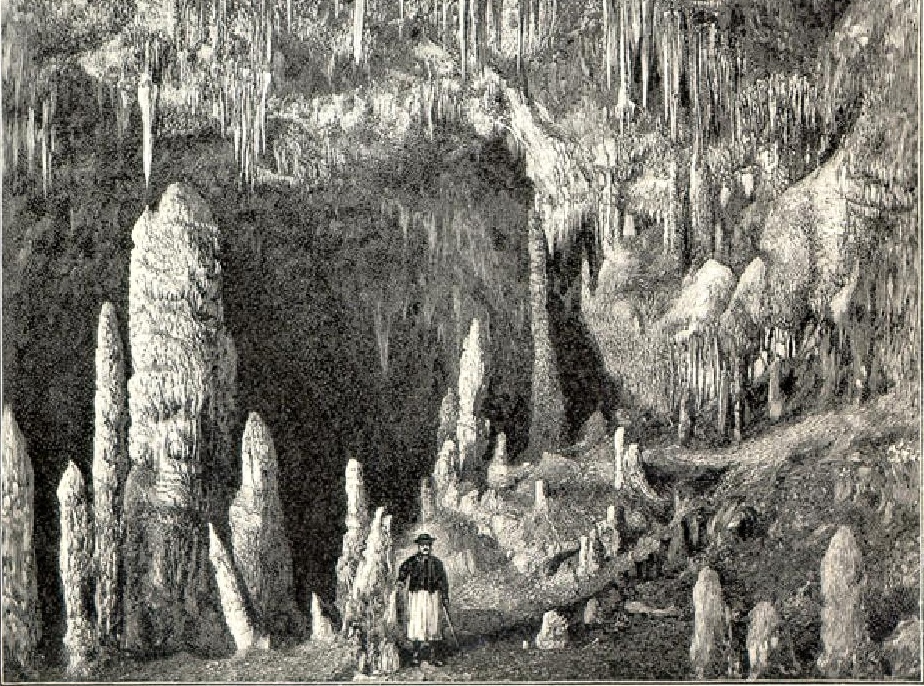 Dokážete tuto kresbu identifikovat? Domnívám se, že je to zřejmě Postojná. Víte víc? Děkuji Kelf